						Załącznik nr 5GI.271.1.5.2024.WK		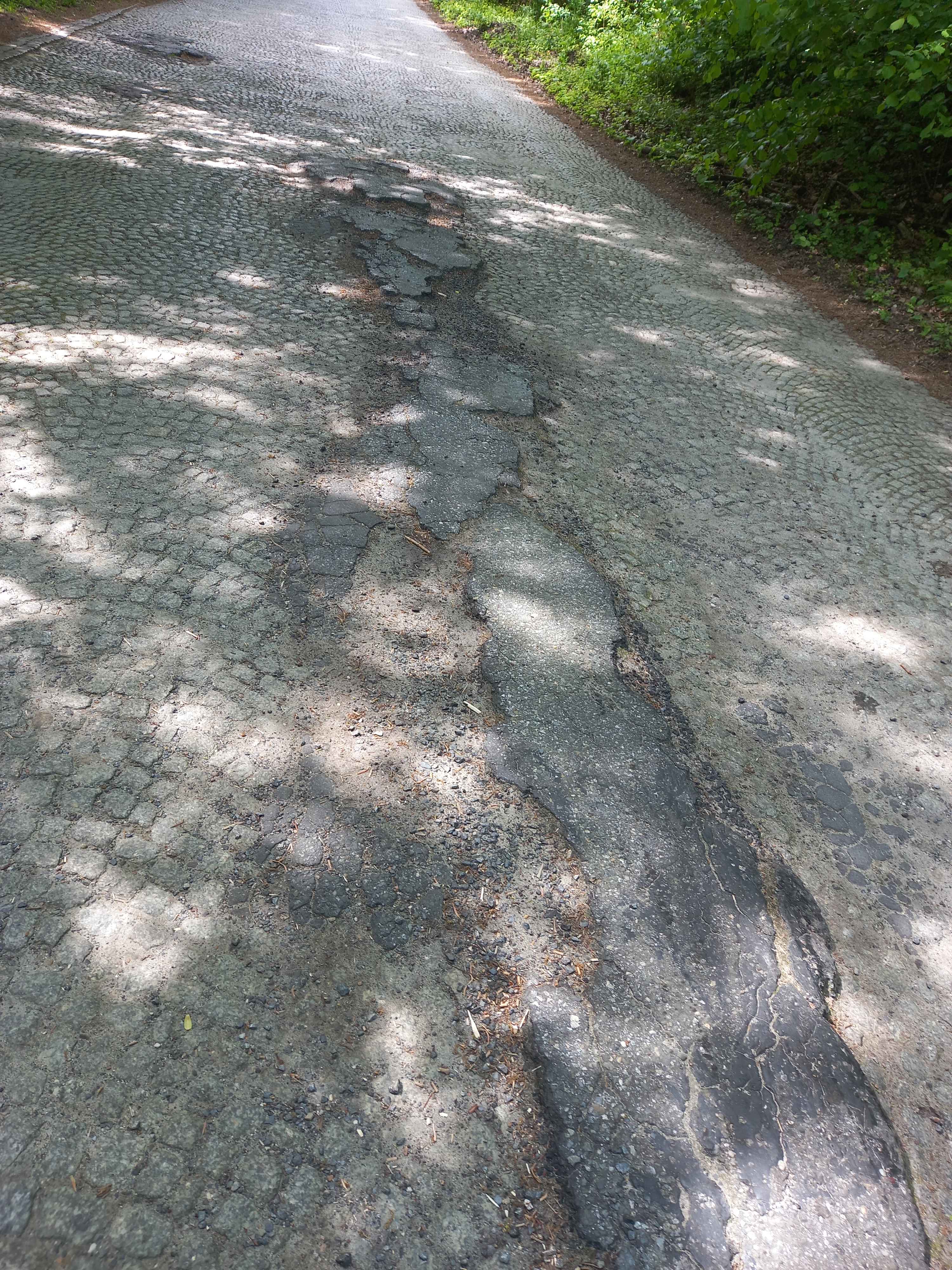 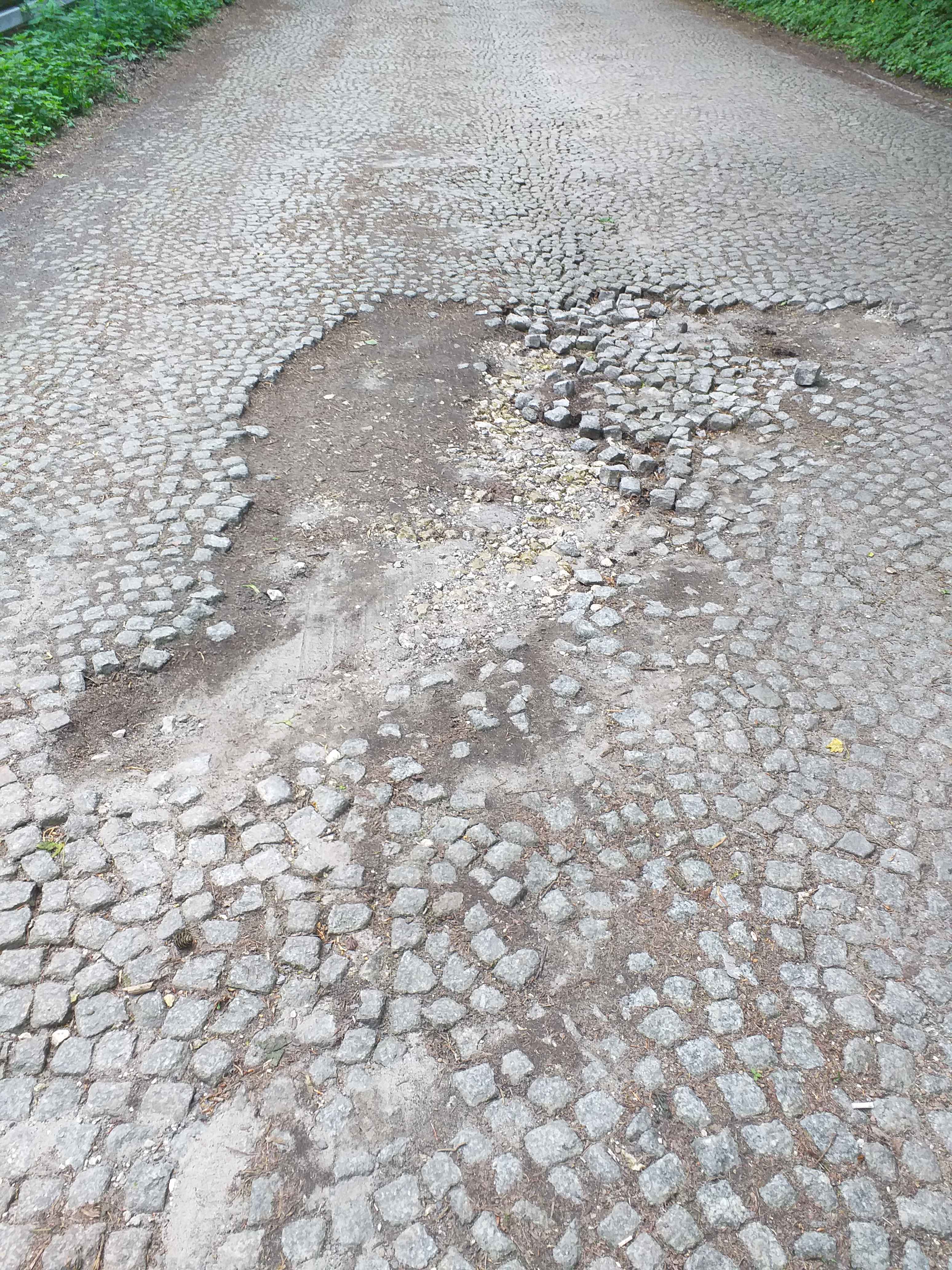 